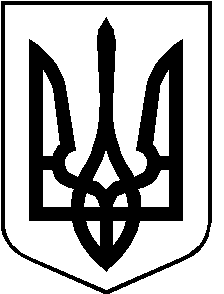 РОЖИЩЕНСЬКА МІСЬКА РАДАЛУЦЬКОГО РАЙОНУ ВОЛИНСЬКОЇ ОБЛАСТІвосьмого скликанняРІШЕННЯ16 грудня 2021 року                                                                                      № 14/40Про внесення змін до рішення сесії Рожищенськоїміської ради від 25 листопада 2021р. № 13/82«Про надання дозволу на складання проекту  землеустрою щодо відведення земельної  ділянки гр. Курило С. П.»Розглянувши заяву гр. Курило С. П., керуючись пунктом 34 статті 26 Закону України «Про місцеве самоврядування в Україні», статей 12, 122, 124 Земельного кодексу України, враховуючи рекомендації постійної комісії з питань депутатської діяльності та етики, дотримання прав людини, законності та правопорядку, земельних відносин, екології, природокористування, охорони пам’яток та історичного середовища від 10.12.2021 № 16/4, міська радаВИРІШИЛА:	1. Внести зміни до рішення сесії Рожищенської міської ради                 від 25 листопада 2021р. №13/82 «Про надання дозволу на складання проекту  землеустрою щодо відведення земельної  ділянки гр. Курило С. П.», а саме: пункт 1. даного рішення викласти в наступній редакції:1. Надати дозвіл на складання проекту землеустрою щодо відведення земельної ділянки гр. Курило Світлані Петрівні в м. Рожище вул. Гранична, 86а в оренду терміном на 5 років орієнтовною площею  для розміщення та експлуатації основних, підсобних і допоміжних будівель та споруд підприємств переробної, машинобудівної та іншої промисловості.2. Контроль за виконанням даного рішення покласти на постійну з питань депутатської діяльності та етики, дотримання прав людини, законності та правопорядку, земельних відносин, екології, природокористування, охорони пам’яток та історичного середовища Рожищенської міської ради.Міський голова							Вячеслав ПОЛІЩУКДанилюк Олег 21541Кузавка Валентин 21541